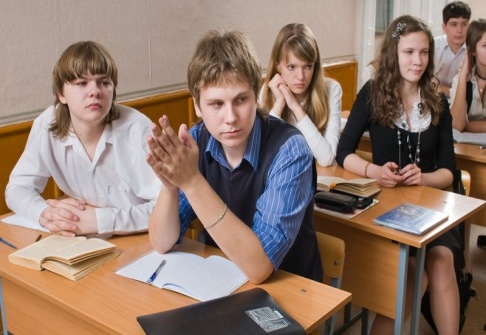                         Структура этического диалога – это особая педагогическая технология, в ее основе принципы возрастного подхода к воспитанию и его субъектного основания. Составляющие диалога:- завязка, выявляющая проблему;- процесс диалогического общения по выявленной проблеме в логике развивающего взаимодействия;- точка интеллектуального и эмоционального напряжения как кульминация сопряжения мнений, суждений, альтернативных позиций;- нравственный выбор как внутренний диалог ученика с собой, как самоопределение;- открытый финал как последующее индивидуальное размышление и мотивация к действию.     Очень важно - первоначальное эмоционально-образное сосредоточение детей в процессе диалога на этически выверенных ориентирах человеческой жизни.    Это может быть сделано с помощью разных средств: интригующего вопроса, дилеммы, суждения, предложенной для анализа ситуации, игры, незаконченного сюжета, адресованного детям письма, притчи, цитаты и т. д.           Пример этического занятия в старших классах «Умеем ли мы говорить «нет»?»Учитель выводит детей на проблему через ситуацию, предложенную ребятам для анализа.        - В воскресенье, когда вы готовитесь к сложной контрольной по математике, звонит ваш лучший друг и говорит, что другой ваш приятель устраивает вечеринку. Вы пытаетесь объяснить что-то про контрольную работу, на что ваш друг говорит: «Да плевать на эту дурацкую контрольную, пошли! Ты что, не помнишь, как в прошлый раз было здорово?».       - Что бы вы ответили своему другу: «да» или «нет»?        - Всегда ли в похожих ситуациях вы говорите «нет»? (Вопрос обращен к тем ребятам, которые на предыдущий вопрос ответили «нет»)       - Что мешает нам с вами в подобных ситуациях сказать «нет»?         Так ребята незаметно для себя вышли на тему занятия. Создан эмоциональный настрой, нравственное поле для рассуждений, когда ребенок, попав в проблемную ситуацию, начинает размышлять над тем, почему ему не всегда в нужных ситуациях удается сказать «нет» и о том, зачем и как надо уметь говорить «нет».         Включение в проблему на занятии «Как я могу повлиять на поступки своих сверстников?» было построено по-другому.        В начале ребятам было предложено ответить на вопрос:      - Кто из вас хочет влиять на поступки своих сверстников?         Как правило, подростки неохотно проявляют желание влиять на поступки своих сверстников. Поэтому следующим вопросом учителя может быть:        - А кто считает, что он  может  влиять на поступки своих сверстников?         При такой постановке вопроса активность ребят сразу резко возрастает. После чего учитель всем участникам занятия предлагает с помощью теста проверить, действительно ли такие способности у них есть или им надо тщательно их развивать.Тест:1. Способны ли вы представить себя в роли актёра или политического деятеля?2. Раздражают ли вас люди, одевающиеся и ведущие себя экстравагантно?3. Способны ли вы разговаривать с другим человеком о своих сокровенных переживаниях?4. Быстро ли вы реагируете тогда, когда замечаете малейшие признаки неуважительного отношения к вам?5. Портится ли у вас настроение, когда кто-то добивается успеха в той области, которую вы считаете для себя самой важной?6. Любите ли вы делать что-то очень трудное, чтобы продемонстрировать окружающим свои незаурядные возможности?7. Могли бы вы пожертвовать всем, чтобы добиться действительно выдающихся результатов?8. Стремитесь ли вы к тому, чтобы круг ваших друзей был неизменным?9. Любите ли вы вести размеренный образ жизни со строгим распорядком всех дел и даже развлечений?10. Любите ли вы менять обстановку у себя дома или переставлять мебель?11. Любите ли вы пробовать новые способы решения старых задач?12. Любите ли вы дразнить слишком самоуверенных и заносчивых людей?13. Любите ли вы доказывать, что кто-то весьма авторитетный в чём-то не прав?По 5 баллов за «+» в вопросах 1,2,3,4,5,6,7,10,11,12,13 и по 5 баллов за « - » в вопросах 2,8,935-65 баллов. Вы обладаете великолепными предпосылками, чтобы эффективно влиять на других.35 и менее. Хотя вы часто бываете правы, убедить окружающих вам удаётся далеко не всегда.         По итогам теста, как показывает опыт, большинство ребят убеждается в том, что они обладают великолепными предпосылками эффективного влияния на других.         Так приходит осознание подростками своих возможностей оказывать влияние на поступки сверстников.         А вот зачем это нужно делать, в каких ситуациях и как, над этим ребята будут размышлять уже в ходе дальнейшего построения логической цепочки развития мысли.           Развитию служат вопросы «почему?», «как вы думаете?» и т. д. Последовательные, углубляющие проблему вопросы цементируют логику смысловой цепочки, выстраивают ее пошаговую структуру. Процесс напряженного «думания» побуждают вопросы педагога, способствующие развитию сюжета диалога, и те формы, методы и средства стимулирования мысли, которые наиболее точно связывают звенья цепочки и обеспечивают ее эмоциональное насыщение.         Так, например, на уроке с подростками, посвященном проблеме осмысления такого сложного этического вопроса как «Умеем ли мы прощать? Все ли можно простить?», была выстроена следующая цепочка.         Ученикам предлагалось обсудить предложенную в начале занятия ситуацию:- Несколько дней назад вы поговорили со своей лучшей подругой и рассказали ей всё, что накопилось на сердце, поделились с ней самым сокровенным. Вам так хотелось выговориться и даже в голову не могло прийти, что ваши тайны на следующий день станут предметом обсуждения чуть ли ни всего класса.        - Простите вы ей или нет? Почему?         Включение ребят в обсуждение послужило началом активной позитивной работы мысли, вызвало готовность осмысленно участвовать в процессе дальнейшего развития диалога, так как диалог приобрел для них индивидуализированную окрашенность. Далее процесс диалогического общения по выявленной проблеме в логике развивающего взаимодействия строится с опорой на следующие вопросы:       - Какие чувства мы испытываем в подобной, обсуждаемой нами, ситуации к тому, кто нас обидел?       -  А есть ли среди нас те, кто сам никогда никого не обижал?       - Вспомните, какие чувства мы испытываем, когда сами кого-то обидели?       - Кого чаще всего мы обижаем?       - Кто чаще всего обижает нас?      - Как же быть, ведь мы друг другу близкие люди, а у нас на душе гнев, боль, агрессия, чувство вины? И каждый ждёт, что первым шаг навстречу сделает не он.      - Что легче: прощать или самому просить прощение?      - Почему просить прощение тяжелее? Что мешает сделать первый шаг тому, кто обидел?      - Как ему помочь?      - Как нужно прощать?      - Зачем нам нужно уметь прощать?      - А любой ли человеческий поступок можно простить?Ответ на последний вопрос, как правило, вызывает дискуссию. В результате активного обсуждения у ребят появляется возможность задуматься и поразмышлять над вопросами: «Что значит уметь прощать? Все ли можно простить?».         Так нить рассуждений учащихся приводит их с помощью педагога к осмыслению собственной личности, своего опыта. И проблема становится личностно значимой, требующей ответа на свои вопросы, разрешения конкретных жизненных ситуаций. Обращение к личности ребенка - непременная смысловая составляющая диалога с детьми по этическим проблемам.         Поворот «на себя» обязателен в этическом диалоге, так как он создает условия для углубления и осмысления школьниками своего личностного Я в контексте данной проблемы, высвечивает перед ними пути нравственного решения непростых вопросов личной жизни, стимулирует самоанализ, самооценку .Такой поворот ведет к необходимой  точке наивысшего напряжения -обращению к личному жизненному опыту, нравственному выбору в возникшей дилемме, что и станет для него сущностной значимостью обсуждаемой проблемы.         Такой точкой наивысшего напряжения  в диалоге на тему «Умеем ли мы прощать? Все ли можно простить?» может стать рассказ учителя о реальных событиях из жизни людей, столкнувшихся с подобной проблемой:  - Накануне Второй мировой войны в Германии был убит Вальтер Ратенау – политический деятель, выступавший за равноправие еврейского народа. Убийца был пойман, ему не удалось скрыться с места преступления. Примечательна его дальнейшая судьба. Мать Ратенау написала его матери письмо, в котором во имя памяти своего сына выразила готовность простить убийцу при условии, что он «перед земным судом полностью и открыто признает свою вину, и перед Богом покается». Это письмо заставило преступника осознать весь ужас им содеянного и, по его собственному признанию, открыло ему новый мир. Во время войны он спас во Франции 700 еврейских беженцев.         Результат размышлений, самоанализа или принятие решения в обсуждаемой ситуации есть личный нравственный выбор в ракурсе проблемы. Обозначение выхода на нравственный выбор есть еще одна смысловая составляющая этического диалога. Рядом с ним резюме диалога как смысловое заключение или переход к следующей проблеме. Данное резюме может быть выражено как «открытый финал», который побуждающий детей задуматься об обсуждаемой проблеме, не ставит точку, а как бы оставляет размышление на потом, для индивидуального раздумья учеников:- Все ли поступки прощать или нет – ваше право. Надеюсь, что классный час поможет вам с этим выбором определиться.         Этим финалом педагог побуждает растущего человека к процессу рефлексии и самоосмысления, что и ведет к нравственному развитию детей.         Смысловые составляющие этического диалога, а именно: вывод школьников на этическую проблему; построение логической цепочки развития мысли; обращение к личности ребенка; выявление точки наивысшего напряжения; обозначение выхода на нравственный выбор, резюме диалога, - позволяют добиться главного – проживания школьником поднятой проблемы.         Отсюда вывод:1. Диалог должен быть ориентирован на возрастные особенности детей.2. Учитель и ученик совместно на равных участвуют в поиске ответа на обсуждаемый вопрос. Количество времени высказываний учителя приблизительно равно общему количеству времени высказываний учеников.3. Каждый последующий вопрос диалога отталкивается от ответа ученика на предыдущий вопрос. Учитель должен уметь слушать и слышать.4. Мотивацией в начале урока должна быть личностно-значимая для ребят информация.5. Педагогу важно уметь увидеть что-либо глазами другого человека, стараться быть деликатным и тактичным с каждым, что дает ребенку возможность почувствовать свою личность.6. Во время рефлексии учителю и ученикам нельзя оценивать сказанное         Залог успешности и результативности этического воспитания в подготовленности и заинтересованности педагога, его компетентности и любви к детям.                                              Источники информации:1.     Майсак Н. Прощать – значит любить… // Классное руководство и воспитание школьников.  2008.  № 14. 2.     Шемшурина  А. И., Шемшурин  А. А. Диалогическое взаимодействие учащихся и педагогов в системе непрерывного этического воспитания школьников // Этическое воспитание. 2007. № 5.3    www.ethos.narod.ru      4.Людмила Капустина, учитель истории и обществознания гимназия № 33                                                                                                                           г.Ульяновска 